RETURN COMPLETED SURVEY TO YOUR CLUB AND/OR COUNTY / PRESIDENT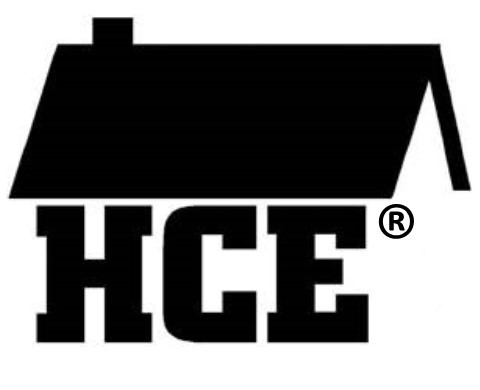 Wisconsin Association for Home & Community Education, Inc. (WAHCE) Communication Survey County: 	  Wisconsin Association for Home & Community Education, Inc. (WAHCE) Communication Survey County: 	  Name: 	 Name: 	 Address: 	 Address: 	 Home Phone: 	 Home Phone: 	 Cell Phone: 	 Cell Phone: 	 Do you text?	  Yes	  NoMay we text you? 	  Yes	  NoEmail: 	 Do you text?	  Yes	  NoMay we text you? 	  Yes	  NoEmail: 	 What is your preferred method of communication? Please rank in preferred order (#1 being your top choice) What is your preferred method of communication? Please rank in preferred order (#1 being your top choice) Mail Telephone Text Email Facebook Other (please specify) Mail Telephone Text Email Facebook Other (please specify) Mail Telephone Text Email Facebook Other (please specify) Mail Telephone Text Email Facebook Other (please specify) Mail Telephone Text Email Facebook Other (please specify) Mail Telephone Text Email Facebook Other (please specify) 